Szybki szacunek wskaźnika cen towarów i usług konsumpcyjnych w sierpniu 2019 r.
Ceny towarów i usług konsumpcyjnych według szybkiego szacunku w sierpniu 2019 r. w stosunku do poprzedniego miesiąca utrzymały się na tym samym poziomie (wskaźnik cen 100,0), a w porównaniu z analogicznym miesiącem ub. roku wzrosły o 2,8% (wskaźnik cen 102,8).Tablica 1. Szybki szacunek wskaźnika cen towarów i usług konsumpcyjnych w sierpniu 2019 r.Wykres 1. Ceny towarów i usług konsumpcyjnych* 	
(zmiana w % do analogicznego okresu roku poprzedniego)* Dane ostateczne z wyjątkiem informacji opracowanej według szybkiego szacunku w sierpniu 2019 r.WYSZCZEGÓLNIENIEVIII 2019VIII 2019WYSZCZEGÓLNIENIEVIII 2018=100VII 2019=100OGÓŁEM102,8		100,0Żywność i napoje 
bezalkoholowe  107,299,7Nośniki energii98,6100,0Paliwa do prywatnych 
środków transportu99,798,9Opracowanie merytoryczne:Departament Handlu i UsługAnna BobelTel: 22 608 35 12e-mail: a.bobel@stat.gov.plRozpowszechnianie:Rzecznik Prasowy Prezesa GUSKarolina BanaszekTel: 22 608 34 75, 22 608 30 09e-mail: rzecznik@stat.gov.plWydział Współpracy z Mediami Tel: 22 608 34 91, 22 608 38 04 e-mail: obslugaprasowa@stat.gov.pl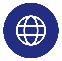 www.stat.gov.plWydział Współpracy z Mediami Tel: 22 608 34 91, 22 608 38 04 e-mail: obslugaprasowa@stat.gov.pl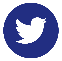 @GUS_STATWydział Współpracy z Mediami Tel: 22 608 34 91, 22 608 38 04 e-mail: obslugaprasowa@stat.gov.pl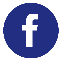 @GlownyUrzadStatystyczny